UNIVERSIDAD NACIONAL : JOSÉ FAUSTINO SÁNCHEZ CARRIÓN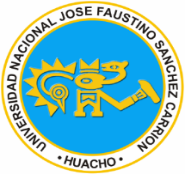 FACULTAD DE DERECHO Y CIENCIAS POLÍTICASDIRECTOR DE DEPARTAMENTO ACADEMICO DE DERECHO Y CIENCIAS POLÍTICAS                                       SÍLABO                    ASIGNATURA:   TEORIA GENERAL DEL  PROCESOI.	DATOS GENERALES.-//.	SUMILLA Y DESCRIPCIÓN DE LA ASIGNATURAEl curso  tiene  por finalidad introducir al alumno al estudio del proceso, sus garantías   y   sus principales instituciones. Pero, sobre todo buscará fomentar en el alumno un espíritu  crítico  que  lo lleve  a advertir la necesidad de que el proceso no sea una farsa (es decir, una mera sucesión de actos formales sin ninguna razonabilidad, completamente lejano de una escala de valores que lo comprometa con el bienestar del ser humano y la realidad social); sino un instrumento de servicio del hombre para construir una sociedad más justa y reconciliadaLa asignatura está programada en 16 semanas, que se desarrollan en IV módulos didácticos con sus respectivas sesiones de aprendizaje y tiene una duración de 4 horas semanalesIII. CAPACIDADES AL FINALIZAR EL CURSOIV. INDICADORES DE CAPACIDADES AL FINALIZAR EL CURSOV.- DESARROLLO DE LAS UNIDADES DIDÁCTICAS:  VI. MATERIALES EDUCATIVOS Y OTROS RECURSOS DIDÁCTICOS	Separatas	Libros	Equipo de computoProyector  multimediaVideos  VIII. EVALUACIÓN         Producto y desempeño.         Los promedios de las unidades didácticas se determinarán con base al siguiente cuadro:Siendo el promedio final (PF), el promedio simple de los promedios ponderados de cada módulo (PM1, PM2, PM3, PM4); calculando de la siguiente manera:                        PF= PM1 + PM2 + PM3 + PM4	                                 4VIII.- REFERENCIAS  BIBLIOGRÁFICAS:       8.1.- BASICA :          1.- Constitución Política del Perú (1993)…………Concordada y Sumillada, Edición	Actualizada8.2.-ESPECIALIZADA:          2.- Vescovi,  Enrique……………    “Teoría General del Proceso”, Editorial .Temis,         Bogotá,  Colombia    .3.- Monroy Gálvez,  Juan…     “Teoría General del Proceso”, Lima. Editores Palestra , 2007	 4.- Ovalle, Favella, F…………….     “Teoría General del Proceso”     5.- Carnelutti, Francisco………..    “Sistema de Derecho Procesal Civil”,  Tomo I,   Uruguay         6.- Devis Echandia,  H…………      “Teoría General del Proceso” Ed. Universitaria.  B. Aires. Argentina  (1984) Tomos I y  II	 7.- Guasp,  Jaime………………      “Concepto y Método del  Derecho  Procesal”	 8.- Golschimidt,  James…………    “Teoría General del Proceso”	 9.-Gimeno Sendra, José V………    “Fundamentos de Derecho Procesal”        10.-Alcalá Zamora y Castillo……..     “Proceso, Autocomposición y Defensa” Editorial,  UNAM (México)   11.-Montero Aroca,  Juan……….     “Derecho Jurisdiccional”, Tomo I        12.-Alsina, Hugo…………………      “Tratado Teórico Práctico de Derecho Procesal    Civil y  Comercial”, Editorial. Ediar, Sociedad Anónima, B. Aires  (1956), Tomo I	                            13.- Apolín Meza, Dante…………..    El derecho a un proceso sin dilaciones Indebidas                                               En foro jurídico, Año IV,  Número 7, Lima, 2007     14.-  Sentencia emitida por el Tribunal Constitucional Peruano, en el Expediente N°  2732-2007-PA/TC, Caso: Juan Humberto Quiroz Rosas  15.-  Sentencia emitida por el Tribunal Constitucional Peruano, en el Expediente N° 3771-2004-HC/TC, Caso: Miguel Cornelio Sánchez Calderón	          16.- Separata:” Derecho Internacional de los Derechos Humanos”-Normativa , Jurisprudencia  y   Doctrina de los sistemas universal e  Interamericano- N.U. 8.3.- COMPLEMENTARIA:      17.-  Ley Orgánica Del Poder  Judicial 18-   Ley Orgánica del Ministerio Público					------------O------------                                                                  Huacho, febrero del  2018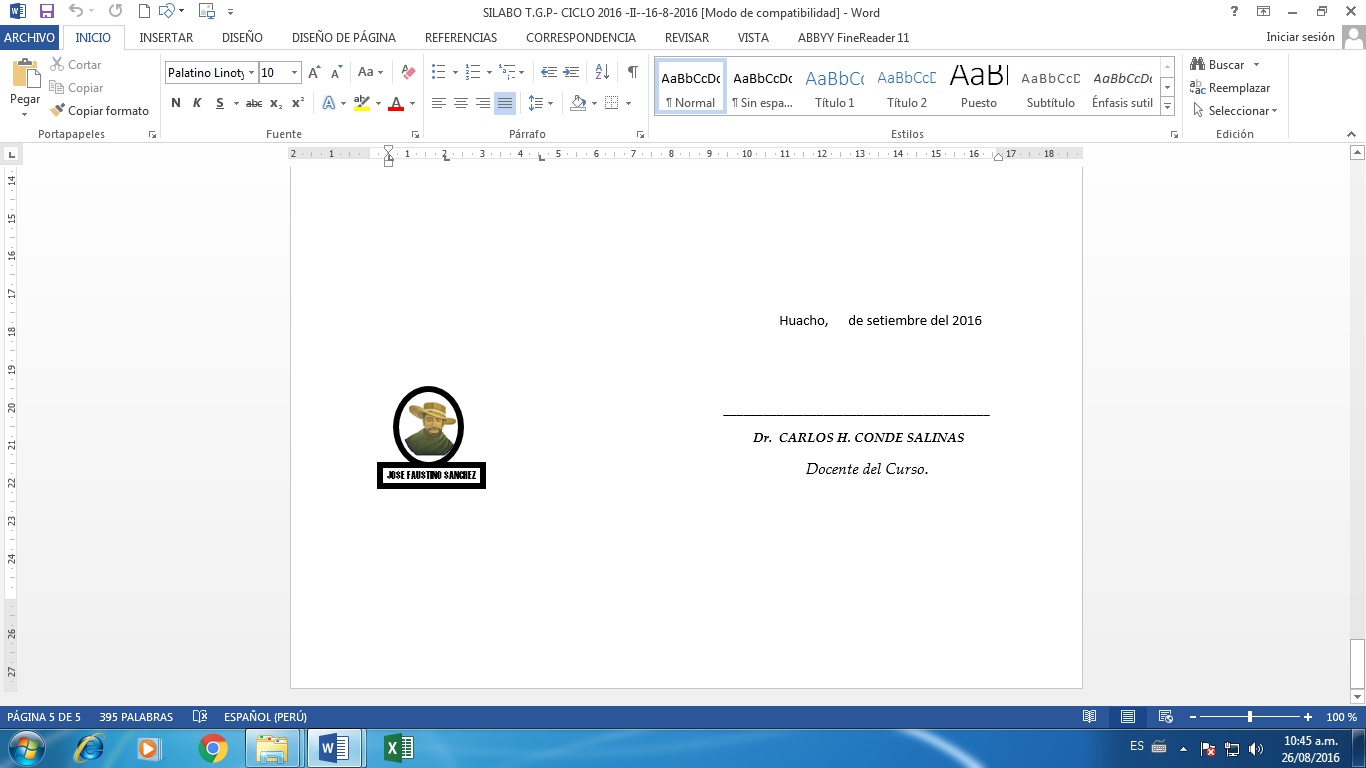                                ______________________________               DR. CARLOS CONDE SALINAS              Docente del CursoCICLO ACADEMICOIV-ACODIGO ASIGNATURA222561.3 PLAN ACADEMICOPlan IV1.4 AREA CURRICULARFormación Profesional Básica1.5 DEPARTAMENTO ACADEMICODerecho1.6 PRE- REQUISITONo tiene1.7 SEMESTRE ACADEMICO2018-I1.8 HORAS TOTALES041.9 HORAS TEORICAS031.10 HORAS PRACTICAS011.11 CREDITOS03 1.12 DOCENTEDr. Carlos H. Conde Salinas1.13 COLEGIATURACAH.023 – CAL:220881.14 CORREO ELECTRONICOcarlos.conde5623@gmail.com1.15 TELEFONOS2324718 - 998681031■ CAPACIDADESUNIDADES DIDACTICASSEMANASAnte   la  complejidad  del  desarrollo  de   los Conflictos   en   el  mundo globalizado,ANALIZAR el marco doctrinario de la TEORIA GENERAL DEL PROCESO  para comprender, que su solución debe  hacer  a través de un mecanismo protector de la Constitución , de los derechos fundamentales y del ordenamiento jurídico en su conjunto y, no es otro que a través de EL PROCESOI-EL PROCESO1-4Ante el crecimiento de los conflictos de intereses por otras vía no pacíficas, IDENTIFICAR que la potestad jurisdiccional del Estado la ejerce el poder judicial  través de sus órganos jurisdiccionalesII-LA JURISDICCIÓN Y LA COMPETENCIA5-8Ante la realidad de que la solución de los conflictos de intereses que experimentan las personas en la sociedad no pueden solucionarse mediante vías no pacíficas , EXPLICAR que la Acción es el poder que tiene toda persona para ejercer sus derechos mediante la pretensión contenida en la demanda, donde el demandado va a tener igualmente el derecho de contradecir la pretensiónIII- LA ACCIÓN Y LA CONTRADICCIÓN9-12Ante la realidad de que el Proceso es                         el mecanismo más civilizado  para la solución los conflictos de  intereses, ANALIZAR la participación de las partes procesales y los demás  sujetos en el ProcesoIV-LOS SUJETOS DEL PROCESO13-16NÚMEROINDICADOR£S DE CAPACIDAD AL FINALIZAR EL CURSO1DESCRIBE la importancia  de comprender  la interrelación  existente entre  Sociedad, Derecho y Conflicto2EXPLICA el surgimiento del  Conflicto de Intereses en la Sociedad, sus causas y Sistemas de Solución 3FUNDAMENTA  las teorías que explican la naturaleza jurídica del proceso4DEBATE con rígor las Fuentes del Derecho Procesal y los principios doctrinarios  del proceso5FUNDAMENTA  la Jurisdicción , sus requisitos, poderes y su fin6FUNDAMENTA  la Competencia  y sus clases. .7EXPLICA las Reglas Generales de la Competencia8VALORA  los cambios introducidos  en el CPC en materia de competencia, con fines de lograr celeridad procesal en el proceso. La prórroga de la competencia y los conflictos de competencia9EXPLICA el Derecho a la Tutela Jurisdiccional, como garantía de todo justiciable en el proceso10FUNDAMENTA el Derecho de Acción, como derecho del demandante para hacer prevalecer su pretensión, conocer  la naturaleza jurídica de la acción  y las Condiciones de la acción procesal.11JUZGA la Clasificación de las acciones desde el punto de vista de la doctrina y su vigencia  en la actualidad12EXPLICA que el Derecho de Contradicción es el derecho que tiene el  demandado para contradecir la pretensión contenida en la demanda13FUNDAMENTA el Panorama Organizacional del Poder Judicial, sus principales características14FUNDAMENTA  la función  del Juez en el proceso  contemporáneo,  sus condiciones, deberes y facultades15ANALIZA el rol del Ministerio Publico  en la sociedad y, cuales son los fundamentos para su participación en el proceso16VALORA. La misión del abogado en el proceso , los requisitos , deberes y derechos que debe reunir y, cual es el rol de las partes y, demás sujetos en el procesoUNIDAD DIDÁCTICA I:   EL PROCESOCAPACIDAD DE LA UNIDAD DIDÁCTICA I: Ante   la  complejidad  del  desarrollo  de   los Conflictos   en   el  mundo globalizado ANALIZAR el marco doctrinario de la TEORIA GENERAL DEL PROCESO  para comprender, que su solución debe  darse  a través de un mecanismo protector de la Constitución , de los derechos fundamentales y del ordenamiento jurídico en su conjunto , siendo ese mecanismo a través de EL PROCESOAnte el crecimiento de los conflictos de intereses por otras vía no pacíficas, IDENTIFICAR que la potestad jurisdiccional del Estado la ejerce materia civil el poder judicial  través de sus órganos jurisdiccionalesCAPACIDAD DE LA UNIDAD DIDÁCTICA I: Ante   la  complejidad  del  desarrollo  de   los Conflictos   en   el  mundo globalizado ANALIZAR el marco doctrinario de la TEORIA GENERAL DEL PROCESO  para comprender, que su solución debe  darse  a través de un mecanismo protector de la Constitución , de los derechos fundamentales y del ordenamiento jurídico en su conjunto , siendo ese mecanismo a través de EL PROCESOAnte el crecimiento de los conflictos de intereses por otras vía no pacíficas, IDENTIFICAR que la potestad jurisdiccional del Estado la ejerce materia civil el poder judicial  través de sus órganos jurisdiccionalesCAPACIDAD DE LA UNIDAD DIDÁCTICA I: Ante   la  complejidad  del  desarrollo  de   los Conflictos   en   el  mundo globalizado ANALIZAR el marco doctrinario de la TEORIA GENERAL DEL PROCESO  para comprender, que su solución debe  darse  a través de un mecanismo protector de la Constitución , de los derechos fundamentales y del ordenamiento jurídico en su conjunto , siendo ese mecanismo a través de EL PROCESOAnte el crecimiento de los conflictos de intereses por otras vía no pacíficas, IDENTIFICAR que la potestad jurisdiccional del Estado la ejerce materia civil el poder judicial  través de sus órganos jurisdiccionalesCAPACIDAD DE LA UNIDAD DIDÁCTICA I: Ante   la  complejidad  del  desarrollo  de   los Conflictos   en   el  mundo globalizado ANALIZAR el marco doctrinario de la TEORIA GENERAL DEL PROCESO  para comprender, que su solución debe  darse  a través de un mecanismo protector de la Constitución , de los derechos fundamentales y del ordenamiento jurídico en su conjunto , siendo ese mecanismo a través de EL PROCESOAnte el crecimiento de los conflictos de intereses por otras vía no pacíficas, IDENTIFICAR que la potestad jurisdiccional del Estado la ejerce materia civil el poder judicial  través de sus órganos jurisdiccionalesCAPACIDAD DE LA UNIDAD DIDÁCTICA I: Ante   la  complejidad  del  desarrollo  de   los Conflictos   en   el  mundo globalizado ANALIZAR el marco doctrinario de la TEORIA GENERAL DEL PROCESO  para comprender, que su solución debe  darse  a través de un mecanismo protector de la Constitución , de los derechos fundamentales y del ordenamiento jurídico en su conjunto , siendo ese mecanismo a través de EL PROCESOAnte el crecimiento de los conflictos de intereses por otras vía no pacíficas, IDENTIFICAR que la potestad jurisdiccional del Estado la ejerce materia civil el poder judicial  través de sus órganos jurisdiccionalesCAPACIDAD DE LA UNIDAD DIDÁCTICA I: Ante   la  complejidad  del  desarrollo  de   los Conflictos   en   el  mundo globalizado ANALIZAR el marco doctrinario de la TEORIA GENERAL DEL PROCESO  para comprender, que su solución debe  darse  a través de un mecanismo protector de la Constitución , de los derechos fundamentales y del ordenamiento jurídico en su conjunto , siendo ese mecanismo a través de EL PROCESOAnte el crecimiento de los conflictos de intereses por otras vía no pacíficas, IDENTIFICAR que la potestad jurisdiccional del Estado la ejerce materia civil el poder judicial  través de sus órganos jurisdiccionalesCAPACIDAD DE LA UNIDAD DIDÁCTICA I: Ante   la  complejidad  del  desarrollo  de   los Conflictos   en   el  mundo globalizado ANALIZAR el marco doctrinario de la TEORIA GENERAL DEL PROCESO  para comprender, que su solución debe  darse  a través de un mecanismo protector de la Constitución , de los derechos fundamentales y del ordenamiento jurídico en su conjunto , siendo ese mecanismo a través de EL PROCESOAnte el crecimiento de los conflictos de intereses por otras vía no pacíficas, IDENTIFICAR que la potestad jurisdiccional del Estado la ejerce materia civil el poder judicial  través de sus órganos jurisdiccionalesCAPACIDAD DE LA UNIDAD DIDÁCTICA I: Ante   la  complejidad  del  desarrollo  de   los Conflictos   en   el  mundo globalizado ANALIZAR el marco doctrinario de la TEORIA GENERAL DEL PROCESO  para comprender, que su solución debe  darse  a través de un mecanismo protector de la Constitución , de los derechos fundamentales y del ordenamiento jurídico en su conjunto , siendo ese mecanismo a través de EL PROCESOAnte el crecimiento de los conflictos de intereses por otras vía no pacíficas, IDENTIFICAR que la potestad jurisdiccional del Estado la ejerce materia civil el poder judicial  través de sus órganos jurisdiccionalesUNIDAD DIDÁCTICA I:   EL PROCESOSemanaContenidosContenidosContenidosEstrategia didácticaEstrategia didácticaIndicadores  del logro de lacapacidadUNIDAD DIDÁCTICA I:   EL PROCESOConceptualProcedimentalProcedimentalActitudinalIndicadores  del logro de lacapacidadUNIDAD DIDÁCTICA I:   EL PROCESO1Introducción. Sociedad , Derecho y ConflictoIDENTIFICAR la interrelación entre sociedad , derecho y conflicto en la historiaIDENTIFICAR la interrelación entre sociedad , derecho y conflicto en la historiaVALORAR la interrelación entre Sociedad, Derecho y Conflicto en la historiaExposición magistral como introducción motivacionalTaller de lectura y análisis de las separatasExposición magistral como introducción motivacionalTaller de lectura y análisis de las separatasDESCRIBE  la  importancia   de  la  interrelación  entre Sociedad, Derecho y Conflicto, para conocer el surgimiento del conflicto  en  la historiaUNIDAD DIDÁCTICA I:   EL PROCESO2Conflicto de Intereses, Concepto. Causas. Sistemas de SoluciónANALIZAR  el conflicto de intereses, sus causas y, los Sistemas de Solución en la historiaANALIZAR  el conflicto de intereses, sus causas y, los Sistemas de Solución en la historiaVALORAR el conflicto de intereses, sus causas que debe ser solucionado por el Proceso Exposición magistral como introducción motivacionalTaller de lectura y análisis de las separatasExposición magistral como introducción motivacionalTaller de lectura y análisis de las separatasEXPLICA las diversas formas o sistemas de solución de los conflictos que se han producido en la historia de la humanidadUNIDAD DIDÁCTICA I:   EL PROCESO3El proceso como relación jurídica. Teorías acerca de la naturaleza del procesoEXPLICAR las teorías que explican la naturaleza del procesoEXPLICAR las teorías que explican la naturaleza del procesoCOMPILAR las teorías sobre la naturaleza del proceso y verificar  la más idóneaExposición magistral como introducción motivacionalTaller de lectura y análisis de las separatasExposición magistral como introducción motivacionalTaller de lectura y análisis de las separatasFUNDAMENTA las teorías sobre la naturaleza del proceso y reconoce la más idónea UNIDAD DIDÁCTICA I:   EL PROCESO4Las fuentes del derecho procesal. Principios doctrinarios del procesoANALIZAR la importancia de las fuentes del derecho procesal y los principios doctrinariosANALIZAR la importancia de las fuentes del derecho procesal y los principios doctrinariosVALORAR la importancia de las fuentes del derecho procesal y de los principios doctrinariosExposición magistral como introducción motivacionalTaller de lectura y análisis de las separatasExposición magistral como introducción motivacionalTaller de lectura y análisis de las separatasDEBATE, en  rigor sobre la importancia de las fuentes  del derecho procesal y cuales sus principios  doctrinariosUNIDAD DIDÁCTICA I:   EL PROCESOEVALUACIÓN DE LA UNIDAD DIDÁCTICAEVALUACIÓN DE LA UNIDAD DIDÁCTICAEVALUACIÓN DE LA UNIDAD DIDÁCTICAEVALUACIÓN DE LA UNIDAD DIDÁCTICAEVALUACIÓN DE LA UNIDAD DIDÁCTICAEVALUACIÓN DE LA UNIDAD DIDÁCTICAEVALUACIÓN DE LA UNIDAD DIDÁCTICAUNIDAD DIDÁCTICA I:   EL PROCESOEVIDENCIA DE CONOCIMIENTOEVIDENCIA DE CONOCIMIENTOEVIDENCIA DE PRODUCTOEVIDENCIA DE PRODUCTOEVIDENCIA DE PRODUCTOEVIDENCIA DE DESEMPEÑOEVIDENCIA DE DESEMPEÑOUNIDAD DIDÁCTICA I:   EL PROCESOEvaluación Escrita de la 1ra  Unidad Didáctica: Sociedad, Derecho y Conflicto, incluida la lecturaEntrega de la 1era separata de la lectura recomendada sobre la 1era Unidad Didáctica., para el análisis  y debate en los Talleres de Lectura sobre la 1era Unidad DidácticaEntrega de la 1era separata de la lectura recomendada sobre la 1era Unidad Didáctica., para el análisis  y debate en los Talleres de Lectura sobre la 1era Unidad DidácticaAsistencia puntual, y participación  en los Talleres de lectura y debates a nivel interpretativo argumentativo y expositivoAsistencia puntual, y participación  en los Talleres de lectura y debates a nivel interpretativo argumentativo y expositivoUNIDAD DIDÁCTICA II  :  LA JURISDICCION  Y  LA COMPETENCIACAPACIDAD DE LA UNIDAD DIDÁCTICA II: Ante el crecimiento de los conflictos de intereses por otras vía no pacíficas, IDENTIFICAR que la potestad jurisdiccional del Estado la ejerce el poder judicial  través de sus órganos jurisdiccionalesCAPACIDAD DE LA UNIDAD DIDÁCTICA II: Ante el crecimiento de los conflictos de intereses por otras vía no pacíficas, IDENTIFICAR que la potestad jurisdiccional del Estado la ejerce el poder judicial  través de sus órganos jurisdiccionalesCAPACIDAD DE LA UNIDAD DIDÁCTICA II: Ante el crecimiento de los conflictos de intereses por otras vía no pacíficas, IDENTIFICAR que la potestad jurisdiccional del Estado la ejerce el poder judicial  través de sus órganos jurisdiccionalesCAPACIDAD DE LA UNIDAD DIDÁCTICA II: Ante el crecimiento de los conflictos de intereses por otras vía no pacíficas, IDENTIFICAR que la potestad jurisdiccional del Estado la ejerce el poder judicial  través de sus órganos jurisdiccionalesCAPACIDAD DE LA UNIDAD DIDÁCTICA II: Ante el crecimiento de los conflictos de intereses por otras vía no pacíficas, IDENTIFICAR que la potestad jurisdiccional del Estado la ejerce el poder judicial  través de sus órganos jurisdiccionalesCAPACIDAD DE LA UNIDAD DIDÁCTICA II: Ante el crecimiento de los conflictos de intereses por otras vía no pacíficas, IDENTIFICAR que la potestad jurisdiccional del Estado la ejerce el poder judicial  través de sus órganos jurisdiccionalesCAPACIDAD DE LA UNIDAD DIDÁCTICA II: Ante el crecimiento de los conflictos de intereses por otras vía no pacíficas, IDENTIFICAR que la potestad jurisdiccional del Estado la ejerce el poder judicial  través de sus órganos jurisdiccionalesCAPACIDAD DE LA UNIDAD DIDÁCTICA II: Ante el crecimiento de los conflictos de intereses por otras vía no pacíficas, IDENTIFICAR que la potestad jurisdiccional del Estado la ejerce el poder judicial  través de sus órganos jurisdiccionalesUNIDAD DIDÁCTICA II  :  LA JURISDICCION  Y  LA COMPETENCIASemanaConferidosConferidosEstrategia didácticaEstrategia didácticaIndicadores de logro de .acapacidadUNIDAD DIDÁCTICA II  :  LA JURISDICCION  Y  LA COMPETENCIAConceptualProcedimentalProcedimentalActitudlnalEstrategia didácticaEstrategia didácticaIndicadores de logro de .acapacidadUNIDAD DIDÁCTICA II  :  LA JURISDICCION  Y  LA COMPETENCIA5La jurisdicción. Concepto. Requisitos. Poderes. FinANALIZAR la Jurisdicción como el Poder-Deber  del Estado para administrar justicialANALIZAR la Jurisdicción como el Poder-Deber  del Estado para administrar justicialVALORAR y aceptar que la Jurisdicción es el Poder-Deber que tiene el   Estado para  administrar justiciaExposición magistral como introducción motivacionalTaller de lectura y análisis de las separatasExposición magistral como introducción motivacionalTaller de lectura y análisis de las separatasFUNDAMENTA la jurisdicción entendida como el poder-deber que tiene el Estado para administrar justiciaUNIDAD DIDÁCTICA II  :  LA JURISDICCION  Y  LA COMPETENCIA6La competencia, Concepto  y, Clases de CompetenciaJUZGAR críticamente la competencia a la luz de los cambios producidos  en el CPCJUZGAR críticamente la competencia a la luz de los cambios producidos  en el CPCASUMIR críticamente los cambios introducidos en el CPC en materia de la competenciaExposición magistral como introducción motivacionalTaller de lectura y análisis de las separatasExposición magistral como introducción motivacionalTaller de lectura y análisis de las separatasFUNDAMENTA críticamente la competencia antes y después de los cambios introducidos en el CPCUNIDAD DIDÁCTICA II  :  LA JURISDICCION  Y  LA COMPETENCIA7Reglas generales de la competencia.ANALIZAR. Las reglas generales de la competencia, según el tipo de pretensión.ANALIZAR. Las reglas generales de la competencia, según el tipo de pretensión.DISCUTIR sobre  las reglas generales de la competencia., según el tipo de pretensiónExposición magistral como introducción motivacionalTaller de lectura y análisis de las separatasExposición magistral como introducción motivacionalTaller de lectura y análisis de las separatasEXPLICA, las Reglas Generales de  competencia según el tipo de pretensiónUNIDAD DIDÁCTICA II  :  LA JURISDICCION  Y  LA COMPETENCIA8Prórroga de la competencia. Conflictos de competenciaANALIZAR los casos sobre prórroga de competencia y los conflictos de competenciaANALIZAR los casos sobre prórroga de competencia y los conflictos de competenciaREFLEXIONAR y acepta que en el proceso surgen prórrogas y conflictos de la competencia.Exposición magistral como introducción motivacionalTaller de lectura y análisis de las separatasExposición magistral como introducción motivacionalTaller de lectura y análisis de las separatasVALORA los problemas que se producen acerca de  la prórroga y conflictos de la competencia UNIDAD DIDÁCTICA II  :  LA JURISDICCION  Y  LA COMPETENCIAEVALUACIÓN DE LA UNIDAD DIDÁCTICAEVALUACIÓN DE LA UNIDAD DIDÁCTICAEVALUACIÓN DE LA UNIDAD DIDÁCTICAEVALUACIÓN DE LA UNIDAD DIDÁCTICAEVALUACIÓN DE LA UNIDAD DIDÁCTICAEVALUACIÓN DE LA UNIDAD DIDÁCTICAEVALUACIÓN DE LA UNIDAD DIDÁCTICAUNIDAD DIDÁCTICA II  :  LA JURISDICCION  Y  LA COMPETENCIA    EVIDENCIA DE CONOCIMIENTOS                    EVIDENCIA DE: PRODUCTO                    EVIDENCIA DE: PRODUCTO          EVIDENCIA DE DESEMPEÑO          EVIDENCIA DE DESEMPEÑOUNIDAD DIDÁCTICA II  :  LA JURISDICCION  Y  LA COMPETENCIAEvaluación Escrita de la 2da unidad didáctica: La Jurisdicción y la Competencia, incluida la lecturaEvaluación Escrita de la 2da unidad didáctica: La Jurisdicción y la Competencia, incluida la lecturaEntrega de la 2da Lectura recomendada sobre la  II Unidad Didáctica, análisis y debate en los Talleres de LecturaEntrega de la 2da Lectura recomendada sobre la  II Unidad Didáctica, análisis y debate en los Talleres de LecturaEntrega de la 2da Lectura recomendada sobre la  II Unidad Didáctica, análisis y debate en los Talleres de LecturaAsistencia puntual, y participación activa en los Talleres de Lectura y debates a nivel interpretativo argumentativo y expositivoAsistencia puntual, y participación activa en los Talleres de Lectura y debates a nivel interpretativo argumentativo y expositivoUNIDAD  DIDACTICA III: LA ACCIÓN Y LA CONTRADICCIÓNCAPACIDAD DE LA UNÍDAD DIDÁCTICA III : Ante la realidad de que la solución de los conflictos de intereses que experimentan las personas en la sociedad no pueden solucionarse mediante vías no pacíficas , EXPLICAR que la Acción es el poder que tiene toda persona para ejercer sus derechos mediante la pretensión contenida en la demanda, donde el demandado va a tener igualmente el derecho de contradecir la pretensiónCAPACIDAD DE LA UNÍDAD DIDÁCTICA III : Ante la realidad de que la solución de los conflictos de intereses que experimentan las personas en la sociedad no pueden solucionarse mediante vías no pacíficas , EXPLICAR que la Acción es el poder que tiene toda persona para ejercer sus derechos mediante la pretensión contenida en la demanda, donde el demandado va a tener igualmente el derecho de contradecir la pretensiónCAPACIDAD DE LA UNÍDAD DIDÁCTICA III : Ante la realidad de que la solución de los conflictos de intereses que experimentan las personas en la sociedad no pueden solucionarse mediante vías no pacíficas , EXPLICAR que la Acción es el poder que tiene toda persona para ejercer sus derechos mediante la pretensión contenida en la demanda, donde el demandado va a tener igualmente el derecho de contradecir la pretensiónCAPACIDAD DE LA UNÍDAD DIDÁCTICA III : Ante la realidad de que la solución de los conflictos de intereses que experimentan las personas en la sociedad no pueden solucionarse mediante vías no pacíficas , EXPLICAR que la Acción es el poder que tiene toda persona para ejercer sus derechos mediante la pretensión contenida en la demanda, donde el demandado va a tener igualmente el derecho de contradecir la pretensiónCAPACIDAD DE LA UNÍDAD DIDÁCTICA III : Ante la realidad de que la solución de los conflictos de intereses que experimentan las personas en la sociedad no pueden solucionarse mediante vías no pacíficas , EXPLICAR que la Acción es el poder que tiene toda persona para ejercer sus derechos mediante la pretensión contenida en la demanda, donde el demandado va a tener igualmente el derecho de contradecir la pretensiónCAPACIDAD DE LA UNÍDAD DIDÁCTICA III : Ante la realidad de que la solución de los conflictos de intereses que experimentan las personas en la sociedad no pueden solucionarse mediante vías no pacíficas , EXPLICAR que la Acción es el poder que tiene toda persona para ejercer sus derechos mediante la pretensión contenida en la demanda, donde el demandado va a tener igualmente el derecho de contradecir la pretensiónCAPACIDAD DE LA UNÍDAD DIDÁCTICA III : Ante la realidad de que la solución de los conflictos de intereses que experimentan las personas en la sociedad no pueden solucionarse mediante vías no pacíficas , EXPLICAR que la Acción es el poder que tiene toda persona para ejercer sus derechos mediante la pretensión contenida en la demanda, donde el demandado va a tener igualmente el derecho de contradecir la pretensiónCAPACIDAD DE LA UNÍDAD DIDÁCTICA III : Ante la realidad de que la solución de los conflictos de intereses que experimentan las personas en la sociedad no pueden solucionarse mediante vías no pacíficas , EXPLICAR que la Acción es el poder que tiene toda persona para ejercer sus derechos mediante la pretensión contenida en la demanda, donde el demandado va a tener igualmente el derecho de contradecir la pretensiónUNIDAD  DIDACTICA III: LA ACCIÓN Y LA CONTRADICCIÓNSemanaContenidosContenidosContenidosEstrategia didácticaEstrategia didácticaIndicadores de logro de la capacidadUNIDAD  DIDACTICA III: LA ACCIÓN Y LA CONTRADICCIÓNSemanaConceptualProcedimentalProcedimentalActitudinalEstrategia didácticaEstrategia didácticaIndicadores de logro de la capacidadUNIDAD  DIDACTICA III: LA ACCIÓN Y LA CONTRADICCIÓN9El derecho a la tutela jurisdiccional.ANALIZAR, el derecho a la tutela jurisdiccional que tiene el justiciable en el procesoANALIZAR, el derecho a la tutela jurisdiccional que tiene el justiciable en el procesoVALORAR el derecho a la tutela jurisdiccional del justiciable en el procesoExposición magistral como introducción motivacionalTaller de lectura y análisis de las separatasExposición magistral como introducción motivacionalTaller de lectura y análisis de las separatasEXPLICA el derecho a la tutela jurisdiccional que tiene todo justiciable en el procesoUNIDAD  DIDACTICA III: LA ACCIÓN Y LA CONTRADICCIÓN10La Acción. Definición. Naturaleza Jurídica. Condiciones de la Acción procesalDEBATIR la importancia del derecho de acción de todo justiciable para hacer prevalecer sus pretensionesDEBATIR la importancia del derecho de acción de todo justiciable para hacer prevalecer sus pretensionesREFLEXIONAR sobre la importancia  del derecho de acción de todo justiciable en defensa de su pretensiónExposición magistral como introducción motivacionalTaller de lectura y análisis de las separatasExposición magistral como introducción motivacionalTaller de lectura y análisis de las separatasFUNDAMENTA la importancia  del derecho de acción de todo justiciable para hacer prevalecer su  pretensiónUNIDAD  DIDACTICA III: LA ACCIÓN Y LA CONTRADICCIÓN11Clasificación de las Acciones desde el punto de vista de la doctrinaIDENTIFICAR la clasificación de las acciones según la doctrina y,  su vigencia en el proceso actualIDENTIFICAR la clasificación de las acciones según la doctrina y,  su vigencia en el proceso actualVALORAR la clasificación de las acciones, según la doctrina y su vigencia en el proceso actual Exposición magistral como introducción motivacionalTaller de lectura y análisis de las separatasExposición magistral como introducción motivacionalTaller de lectura y análisis de las separatasJUZGA la clasificación de las acciones según la doctrina y su vigencia en el proceso actualUNIDAD  DIDACTICA III: LA ACCIÓN Y LA CONTRADICCIÓN12El derecho de contradicción. Objeto y fin. Naturaleza JurídicaIDENTIFICAR que el derecho de contradicción, garantiza el derecho del demandado a desnaturalizar la pretensión en el procesoIDENTIFICAR que el derecho de contradicción, garantiza el derecho del demandado a desnaturalizar la pretensión en el procesoVERIFICAR que el derecho de  Contradicción, garantiza el derecho  del demandado a desnaturalizar la pretensión en el procesoExposición magistral como introducción motivacionalTaller de lectura y análisis de las separatasExposición magistral como introducción motivacionalTaller de lectura y análisis de las separatasEXPLICA que el derecho de contradicción , garantiza el derecho del demandado  a desvirtuar la pretensión en el procesoUNIDAD  DIDACTICA III: LA ACCIÓN Y LA CONTRADICCIÓNEVALUACIÓIN DE  LA UNIDAD  DIDÁCTICAEVALUACIÓIN DE  LA UNIDAD  DIDÁCTICAEVALUACIÓIN DE  LA UNIDAD  DIDÁCTICAEVALUACIÓIN DE  LA UNIDAD  DIDÁCTICAEVALUACIÓIN DE  LA UNIDAD  DIDÁCTICAEVALUACIÓIN DE  LA UNIDAD  DIDÁCTICAEVALUACIÓIN DE  LA UNIDAD  DIDÁCTICAUNIDAD  DIDACTICA III: LA ACCIÓN Y LA CONTRADICCIÓNEVIDENCIA DE CONOCIMIENTOSEVIDENCIA DE PRODUCTOEVIDENCIA DE PRODUCTOEVIDENCIA DE PRODUCTOEVIDENCIA DE DESEMPEÑOUNIDAD  DIDACTICA III: LA ACCIÓN Y LA CONTRADICCIÓNEvaluación Escrita  de la  III Unidad didáctica: La Acción y la Contradicción, incluida la lectura   Evaluación Escrita  de la  III Unidad didáctica: La Acción y la Contradicción, incluida la lectura   Entrega de la 3era Lectura recomendada sobre la III Unidad Didáctica que deberá ser analizada y debatida en los Talleres de LecturaEntrega de la 3era Lectura recomendada sobre la III Unidad Didáctica que deberá ser analizada y debatida en los Talleres de LecturaEntrega de la 3era Lectura recomendada sobre la III Unidad Didáctica que deberá ser analizada y debatida en los Talleres de LecturaAsistencia puntual, y participación activa en los debates a nivel interpretativo- argumentativo y expositivoAsistencia puntual, y participación activa en los debates a nivel interpretativo- argumentativo y expositivoUNIDAD DIDÁCTICA IV: LOS  SUJETOS  DEL  PROCESOCAPACIDAD DE LA UNIDAD DIDÁCTICA IV: Ante la realidad de que el proceso es el mecanismo más civilizado  para la solución de los conflictos de  intereses, ANALIZAR la participación de las partes procesales y los demás  sujetos en el ProcesoCAPACIDAD DE LA UNIDAD DIDÁCTICA IV: Ante la realidad de que el proceso es el mecanismo más civilizado  para la solución de los conflictos de  intereses, ANALIZAR la participación de las partes procesales y los demás  sujetos en el ProcesoCAPACIDAD DE LA UNIDAD DIDÁCTICA IV: Ante la realidad de que el proceso es el mecanismo más civilizado  para la solución de los conflictos de  intereses, ANALIZAR la participación de las partes procesales y los demás  sujetos en el ProcesoCAPACIDAD DE LA UNIDAD DIDÁCTICA IV: Ante la realidad de que el proceso es el mecanismo más civilizado  para la solución de los conflictos de  intereses, ANALIZAR la participación de las partes procesales y los demás  sujetos en el ProcesoCAPACIDAD DE LA UNIDAD DIDÁCTICA IV: Ante la realidad de que el proceso es el mecanismo más civilizado  para la solución de los conflictos de  intereses, ANALIZAR la participación de las partes procesales y los demás  sujetos en el ProcesoCAPACIDAD DE LA UNIDAD DIDÁCTICA IV: Ante la realidad de que el proceso es el mecanismo más civilizado  para la solución de los conflictos de  intereses, ANALIZAR la participación de las partes procesales y los demás  sujetos en el ProcesoCAPACIDAD DE LA UNIDAD DIDÁCTICA IV: Ante la realidad de que el proceso es el mecanismo más civilizado  para la solución de los conflictos de  intereses, ANALIZAR la participación de las partes procesales y los demás  sujetos en el ProcesoCAPACIDAD DE LA UNIDAD DIDÁCTICA IV: Ante la realidad de que el proceso es el mecanismo más civilizado  para la solución de los conflictos de  intereses, ANALIZAR la participación de las partes procesales y los demás  sujetos en el ProcesoUNIDAD DIDÁCTICA IV: LOS  SUJETOS  DEL  PROCESOSemanaContenidosContenidosContenidosEstrategia didácticaEstrategia didácticaIndicadores de logro de ¡a capacidadUNIDAD DIDÁCTICA IV: LOS  SUJETOS  DEL  PROCESOConceptualProcedimentalProcedimentalActitudinalUNIDAD DIDÁCTICA IV: LOS  SUJETOS  DEL  PROCESO13El Poder Judicial. Panorama Organizacional. CaracterísticasIDENTIFICAR el Panorama Organizacional del Poder Judicial y sus características IDENTIFICAR el Panorama Organizacional del Poder Judicial y sus características ASUMIR críticamente el   problema del actual panorama  organizacional del poder judicialExposición magistral como introducción motivacionalTaller de lectura y análisis de las separatasExposición magistral como introducción motivacionalTaller de lectura y análisis de las separatasFUNDAMENTA el  actual panorama organizacional del Poder JudicialUNIDAD DIDÁCTICA IV: LOS  SUJETOS  DEL  PROCESO14El Juez. Su función en el proceso. Condiciones. Deberes y FacultadesANALIZAR  la función y  rol del juez, en tanto director  del procesoANALIZAR  la función y  rol del juez, en tanto director  del procesoREFLEXIONAR acerca de la función  y rol de Juez como director del procesoExposición magistral como introducción motivacionalTaller de lectura y análisis de las separatasExposición magistral como introducción motivacionalTaller de lectura y análisis de las separatasFUNDAMENTA acerca de la función y rol  del Juez como director  del procesoUNIDAD DIDÁCTICA IV: LOS  SUJETOS  DEL  PROCESO15El Ministerio Público. Concepto. FundamentosDEFINIR el rol y función del Ministerio Público dentro de la Sociedad..DEFINIR el rol y función del Ministerio Público dentro de la Sociedad..VALORAR el rol y función del Ministerio Público en la sociedad actualExposición magistral como introducción motivacionalTaller de lectura y análisis de las separatasExposición magistral como introducción motivacionalTaller de lectura y análisis de las separatasANALIZA el  rol y función del Ministerio Público en la sociedad actualUNIDAD DIDÁCTICA IV: LOS  SUJETOS  DEL  PROCESO16El Abogado. Su misión en el proceso. Requisitos. Deberes y Derechos. Las partes procesalesDEBATIR la situación actual del Abogado en el proceso. y el rol de las partes procesalesDEBATIR la situación actual del Abogado en el proceso. y el rol de las partes procesalesEVALUAR la situación actual del Abogado y de las partes procesales en el procesoExposición magistral como introducción motivacionalTaller de lectura y análisis de las separatasExposición magistral como introducción motivacionalTaller de lectura y análisis de las separatasVALORA  la situación actual del Abogado y de las partes procesales en el procesoUNIDAD DIDÁCTICA IV: LOS  SUJETOS  DEL  PROCESOEVALUACIÓIIDE LA UNIOAD DIDÁCTICAEVALUACIÓIIDE LA UNIOAD DIDÁCTICAEVALUACIÓIIDE LA UNIOAD DIDÁCTICAEVALUACIÓIIDE LA UNIOAD DIDÁCTICAEVALUACIÓIIDE LA UNIOAD DIDÁCTICAEVALUACIÓIIDE LA UNIOAD DIDÁCTICAEVALUACIÓIIDE LA UNIOAD DIDÁCTICAUNIDAD DIDÁCTICA IV: LOS  SUJETOS  DEL  PROCESOEVIDENCIA DE CONOCIMIENTOSEVIDENCIA DE PRODUCTOEVIDENCIA DE PRODUCTOEVIDENCIA DE DESEMPEÑOUNIDAD DIDÁCTICA IV: LOS  SUJETOS  DEL  PROCESOEvaluación Escrita de la IV Unidad Didáctica, incluida la lecturaEntrega de la 4ta. Lectura recomendada de la  IV Unidad Didáctica que deberá ser analizada y debatida en los Talleres de LecturaEntrega de la 4ta. Lectura recomendada de la  IV Unidad Didáctica que deberá ser analizada y debatida en los Talleres de LecturaEntrega de la 4ta. Lectura recomendada de la  IV Unidad Didáctica que deberá ser analizada y debatida en los Talleres de LecturaAsistencia puntual, y participación activa en los debates a nivel interpretativo argumentativo y expositivoAsistencia puntual, y participación activa en los debates a nivel interpretativo argumentativo y expositivoVARIABLEPONDERACIONESUNIDADDES DIDACTICASDENOMINADAS MÓDULOSVARIABLEP lUNIDADDES DIDACTICASDENOMINADAS MÓDULOSEvaluaciónde Conocimiento30%El cicloAcadémico comprende módulos.Evaluaciónde Producto35%El cicloAcadémico comprende módulos.Desempeño35%El cicloAcadémico comprende módulos.